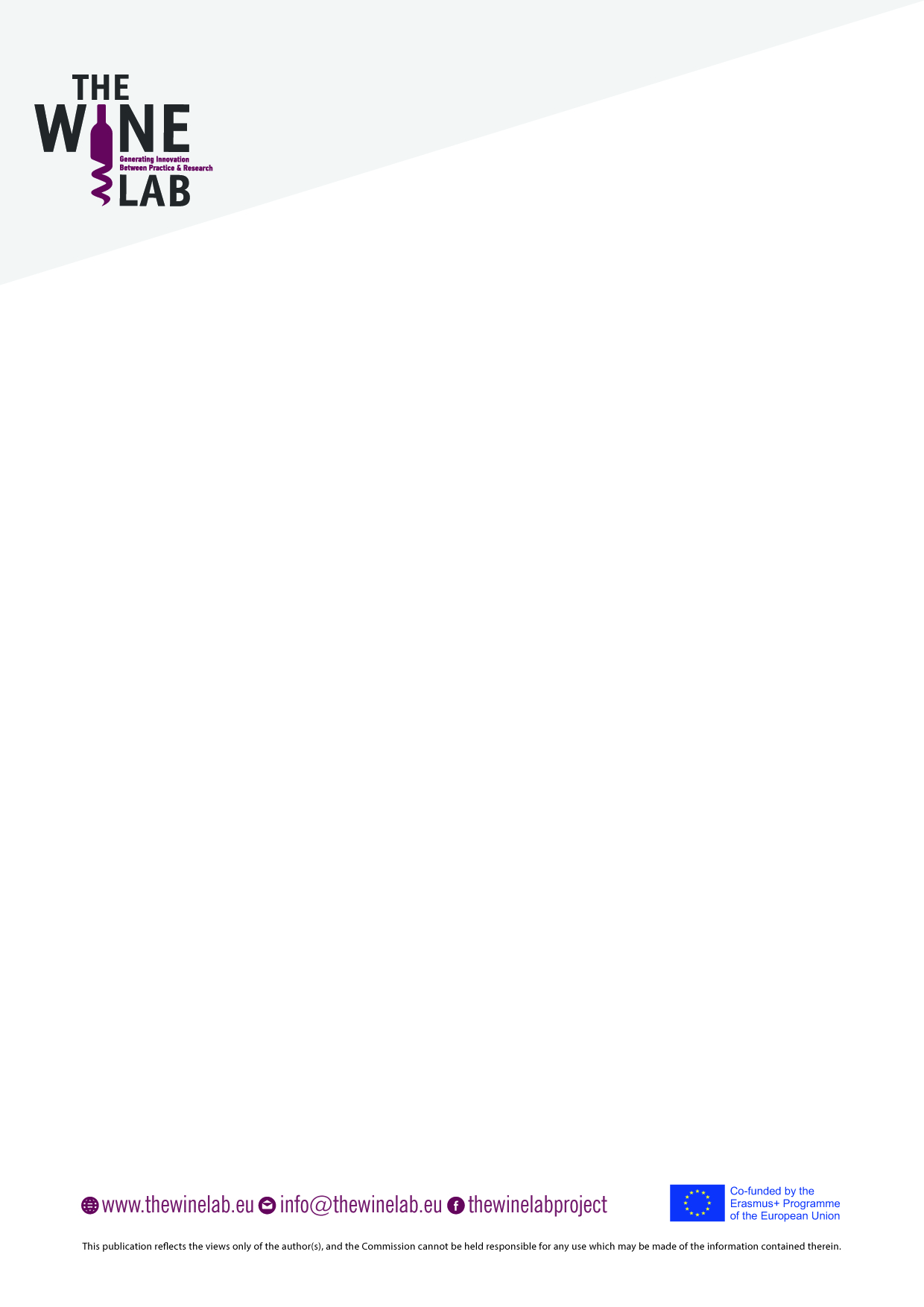 A tervezett tevékenységek leírása (ld. képzési terv) _______________________________________________________________________________________________________________________________________________________________________________________________________________________________________Erősségek, meglévő erőforrások (tudás, készségek, erőforrások) _______________________________________________________________________________________________________________________________________________________________________________________________________________________________________Gyengeségek (tudás, készségek, erőforrások)_______________________________________________________________________________________________________________________________________________________________________________________________________________________________________Fejlesztendő területek _______________________________________________________________________________________________________________________________________________________________________________________________________________________________________Megszerzendő tudás, erőforrások _______________________________________________________________________________________________________________________________________________________________________________________________________________________________________Lehetséges nehézségek _______________________________________________________________________________________________________________________________________________________________________________________________________________________________________A nehézségek megoldására tett javaslatok, tervek _______________________________________________________________________________________________________________________________________________________________________________________________________________________________________A szakmai gyakorlat célkitűzéseit támogató egyéni terv(kitöltendő a pdf önértékelést követően)